Maksymov VolodymyrExperience:Documents and further information:VI/1, VI/2, VI/3, VI/4 - Date of expire 2017; A-I/12 -Date of expire 2017; B-V/b and B-V/c - Date of expire 2017; GMDSS general operator; Rating forming part of a navigation watch Second class seaman.Position applied for: Ordinary SeamanDate of birth: 05.12.1990 (age: 26)Citizenship: UkraineResidence permit in Ukraine: NoCountry of residence: UkraineCity of residence: ReniContact Tel. No: +38 (048) 404-46-68 / +38 (063) 830-05-28E-Mail: maksymov.v@mail.ruU.S. visa: NoE.U. visa: NoUkrainian biometric international passport: Not specifiedDate available from: 21.01.2013English knowledge: ModerateMinimum salary: 300 $ per monthPositionFrom / ToVessel nameVessel typeDWTMEBHPFlagShipownerCrewingDeck Cadet27.05.2012-07.09.2012KykladesBulk Carrier27158-PanamaSeacross Navigation&mdash;Deck Cadet25.07.2011-27.04.2012MSC FinlandContainer Ship4092821.070 KW-LiberiaHinter Marine SA&mdash;Deck Cadet28.06.2011-19.07.2011ev NautilusResearch vessel12491285 Kw-HumboLdt shipung LtdÐÐµÐ¼Ð°Ñ- Ð¢Ð¸Ð¼Deck Cadet11.01.2010-12.04.2010Ñ/Ñ Ð Ð¾Ð¼Ð°Ð½Ð¾Ð²Pusher Tug1692Ñ250 ÐºÐÑ-Ukraine&mdash;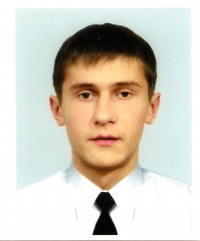 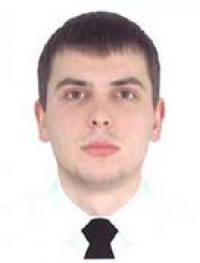 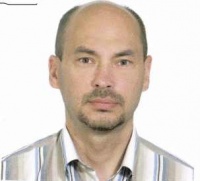 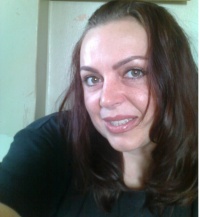 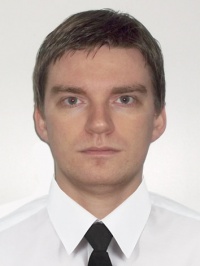 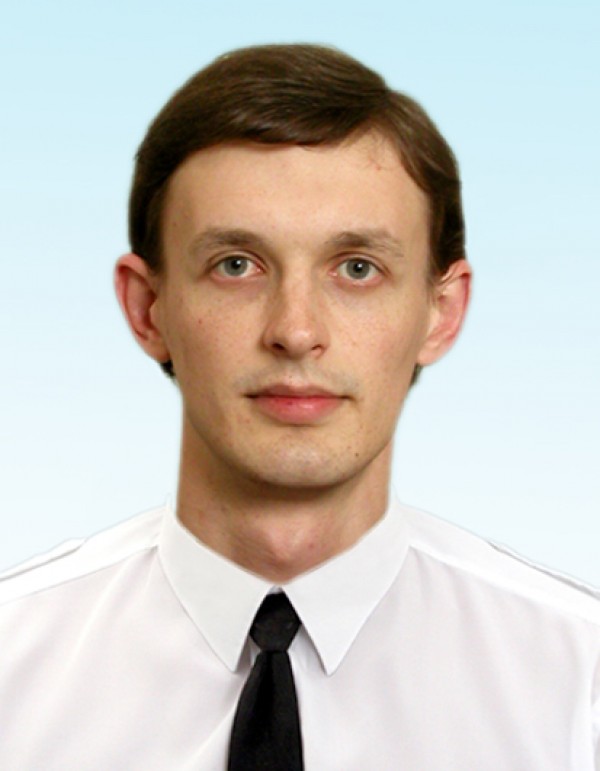 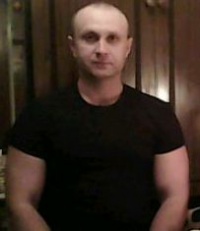 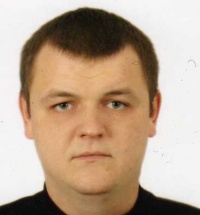 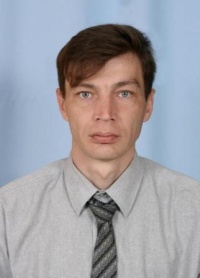 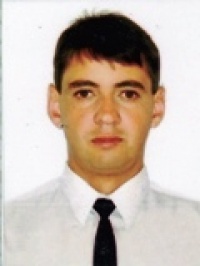 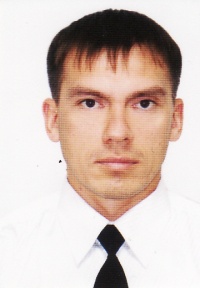 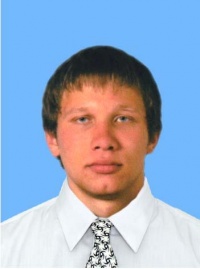 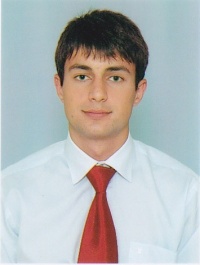 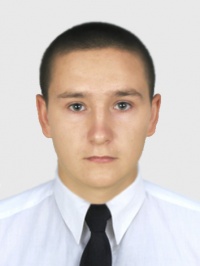 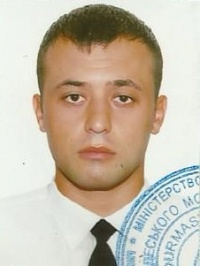 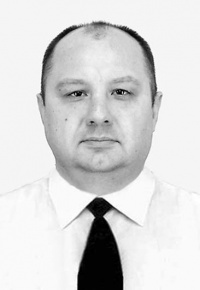 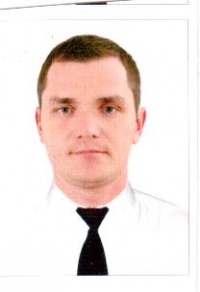 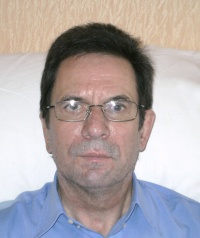 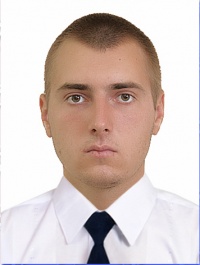 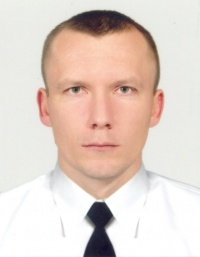 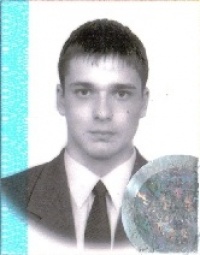 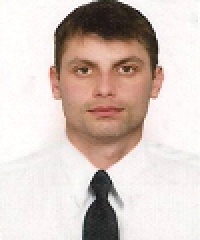 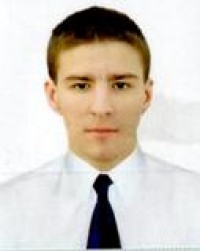 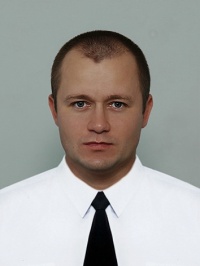 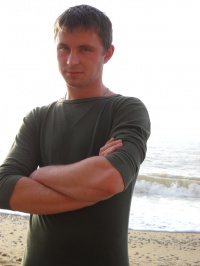 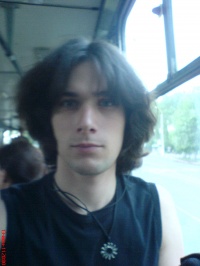 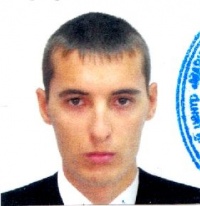 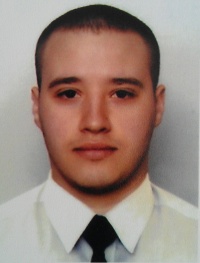 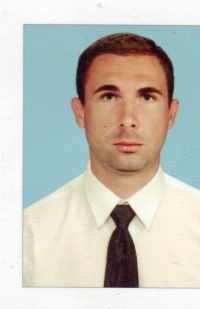 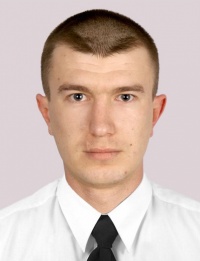 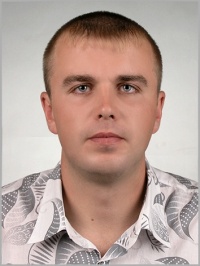 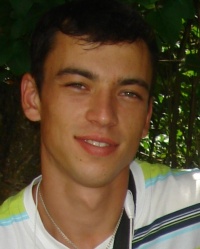 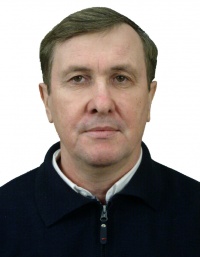 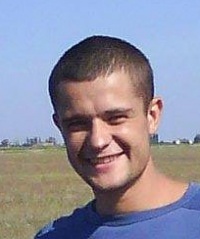 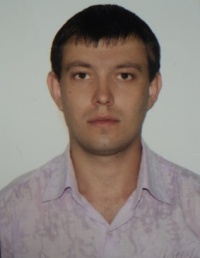 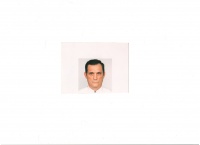 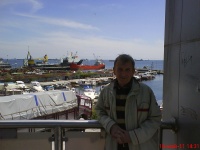 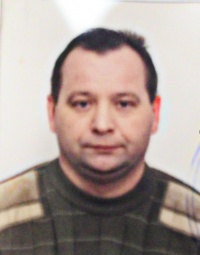 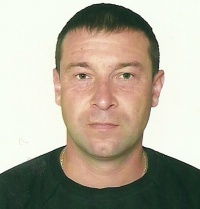 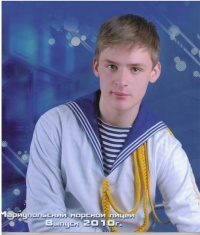 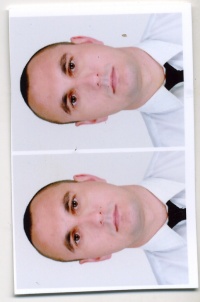 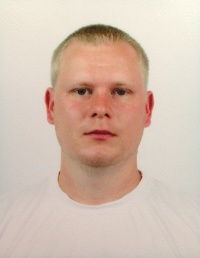 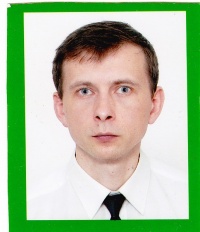 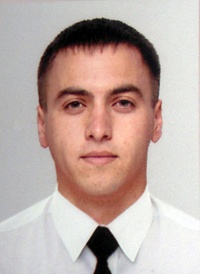 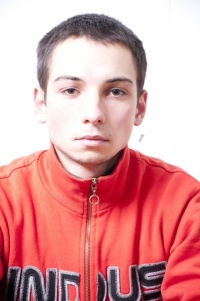 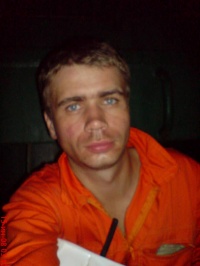 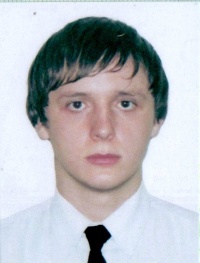 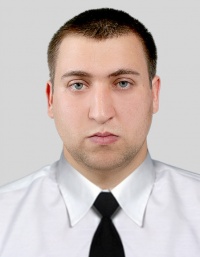 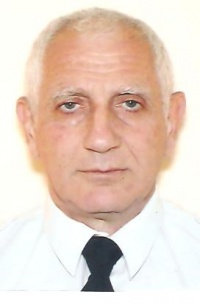 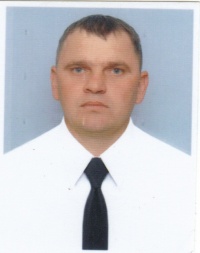 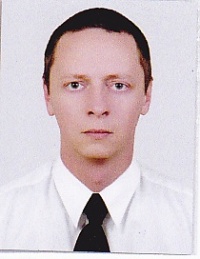 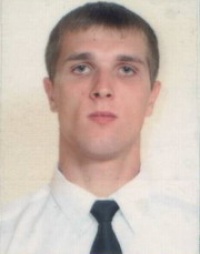 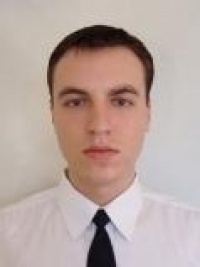 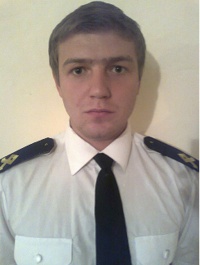 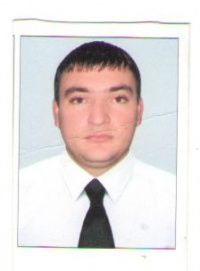 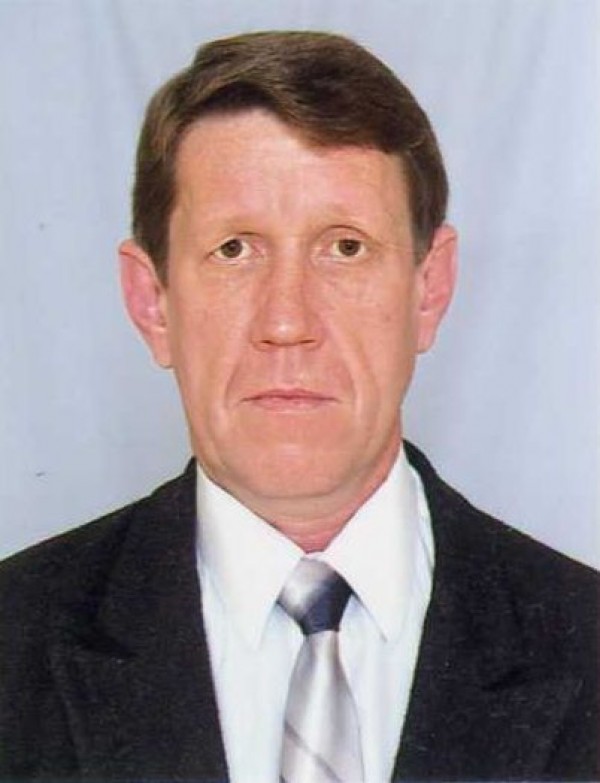 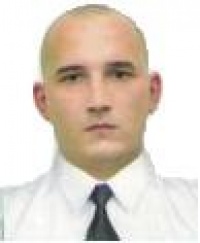 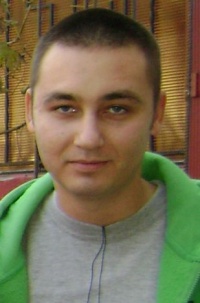 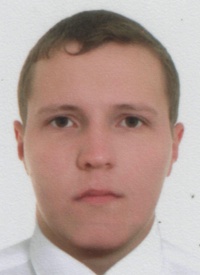 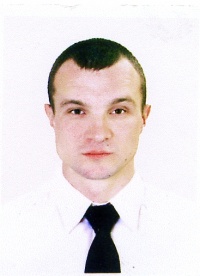 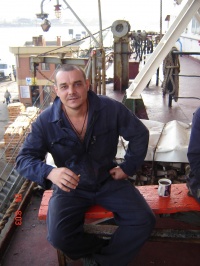 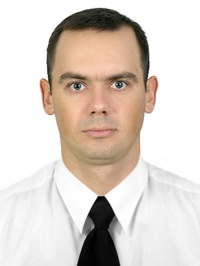 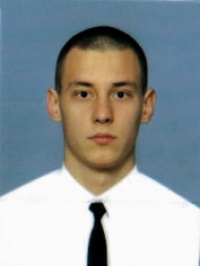 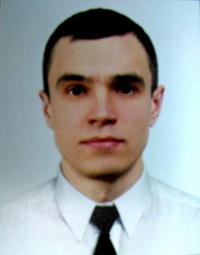 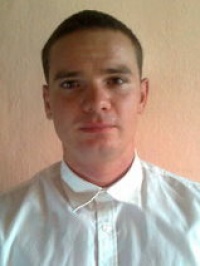 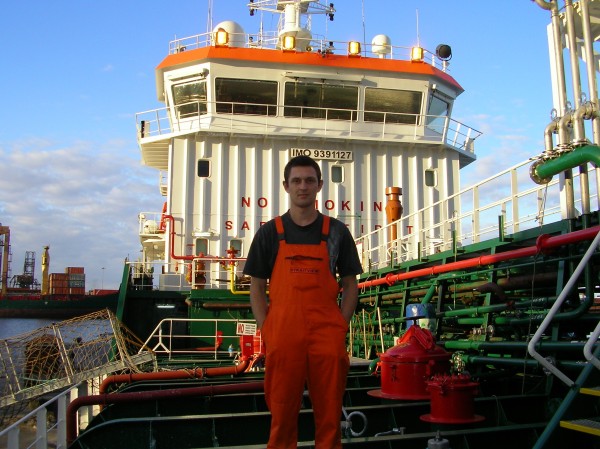 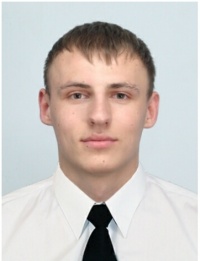 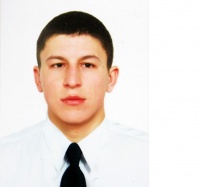 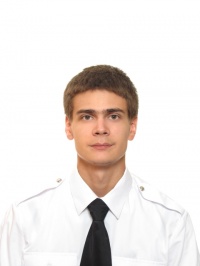 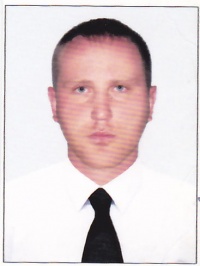 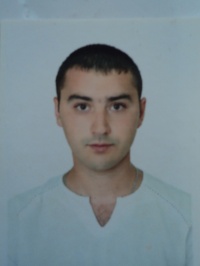 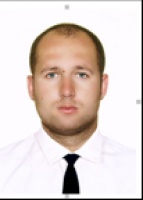 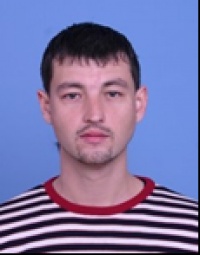 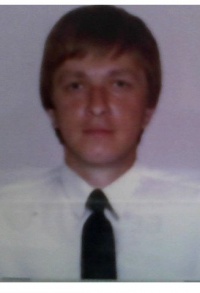 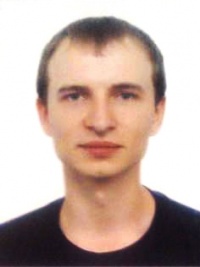 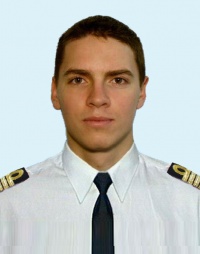 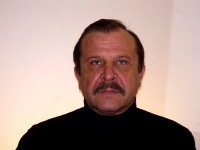 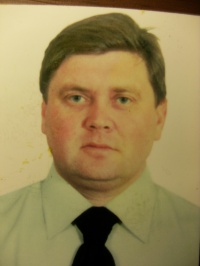 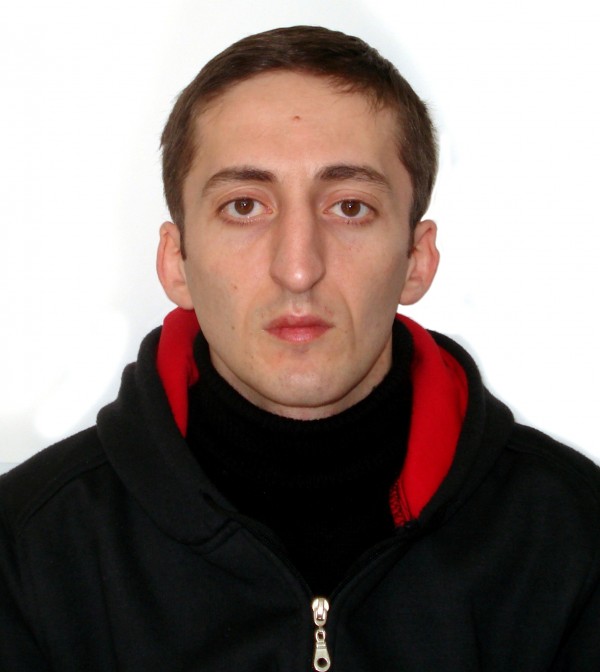 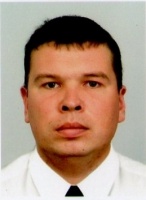 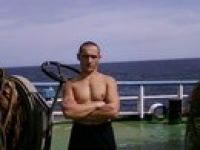 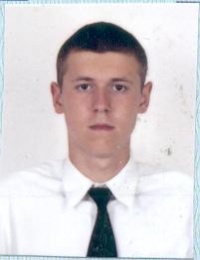 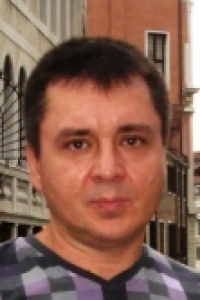 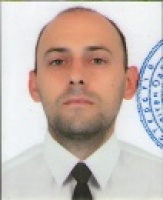 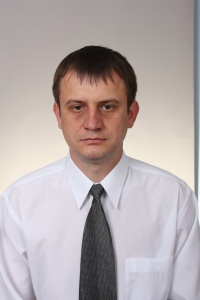 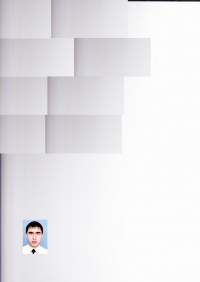 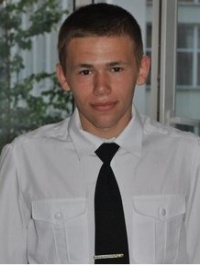 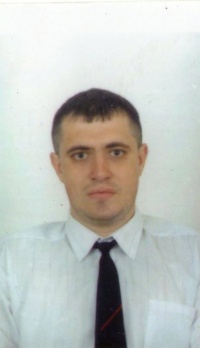 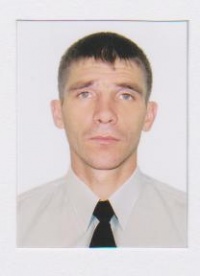 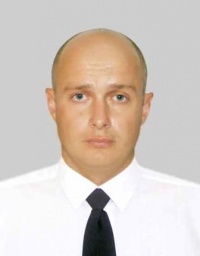 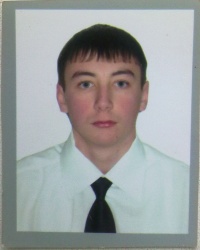 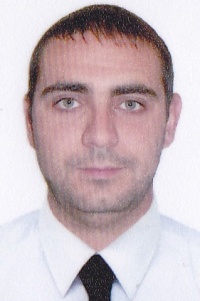 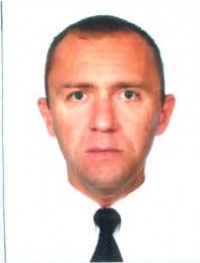 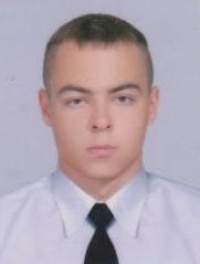 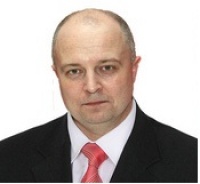 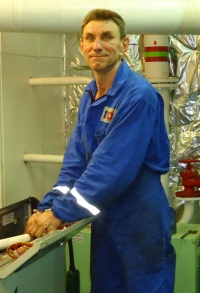 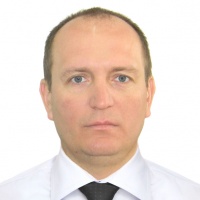 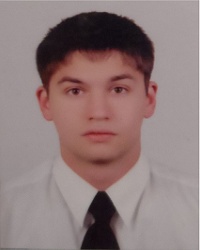 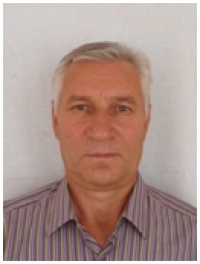 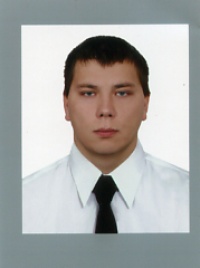 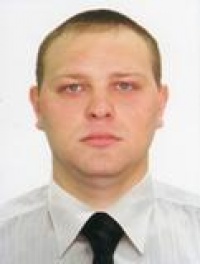 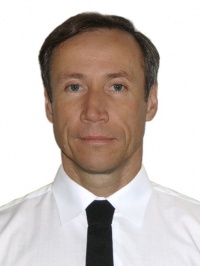 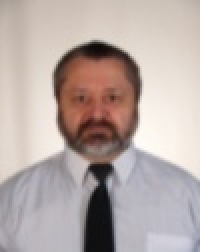 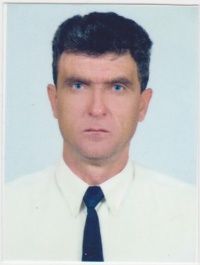 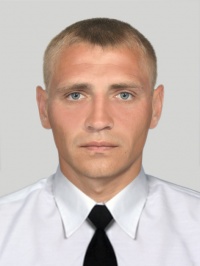 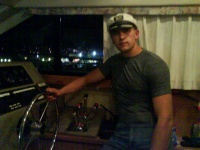 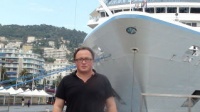 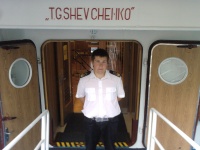 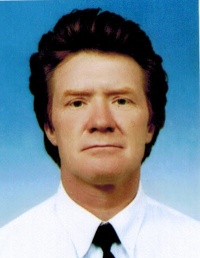 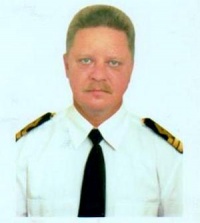 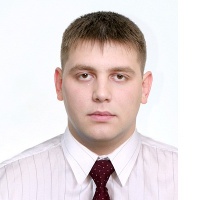 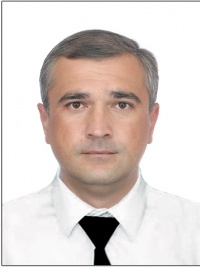 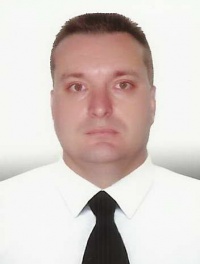 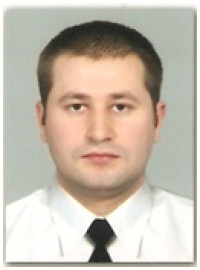 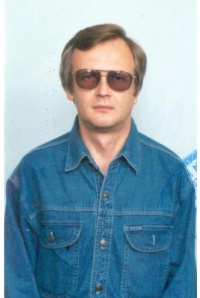 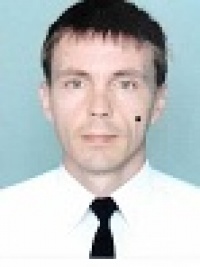 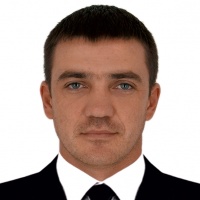 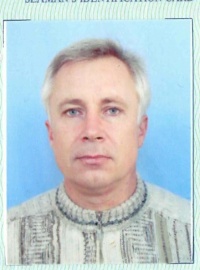 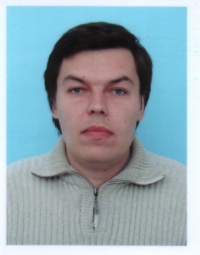 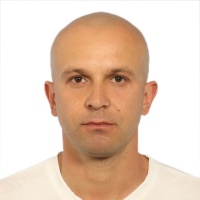 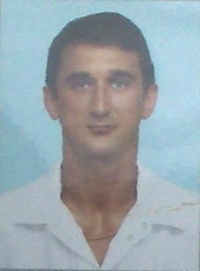 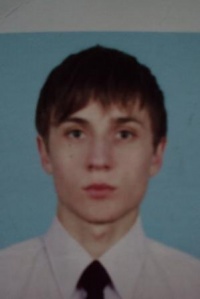 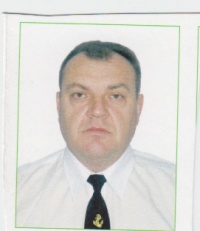 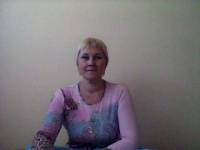 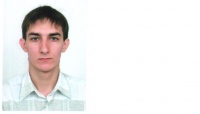 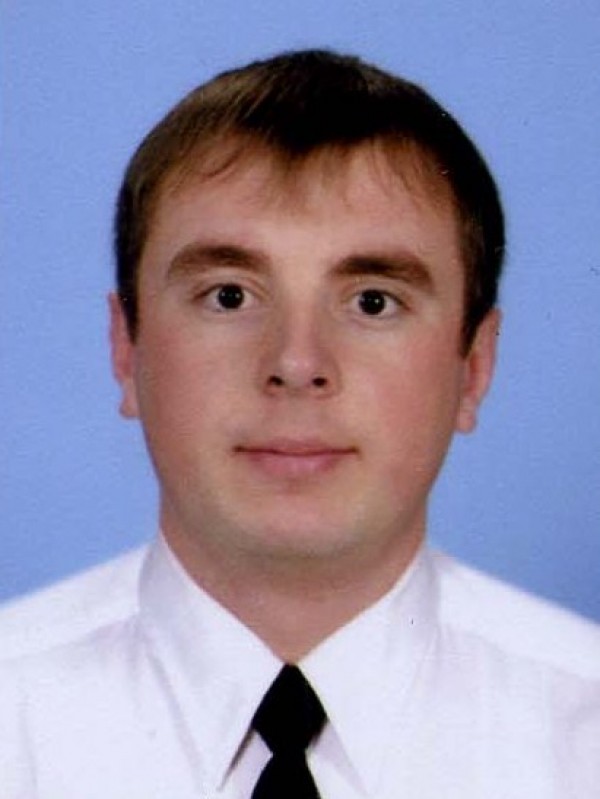 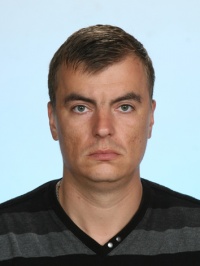 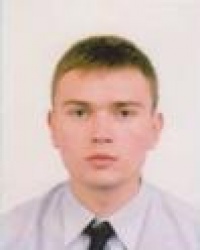 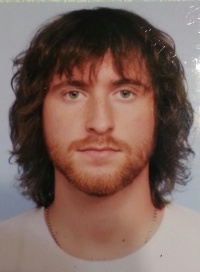 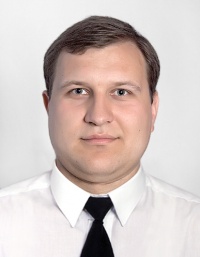 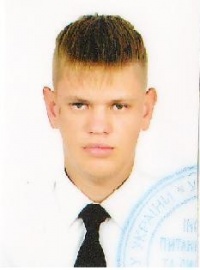 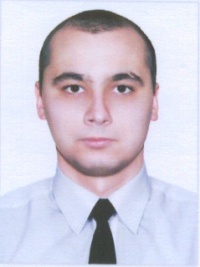 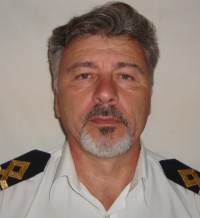 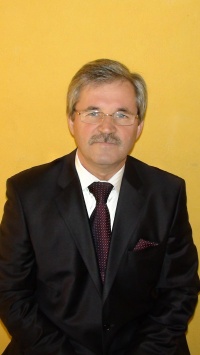 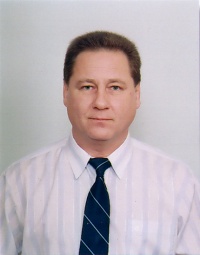 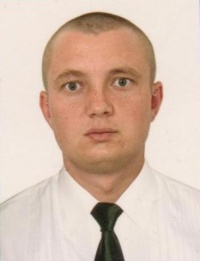 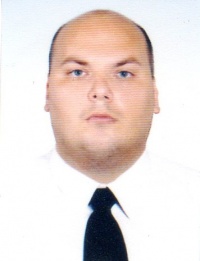 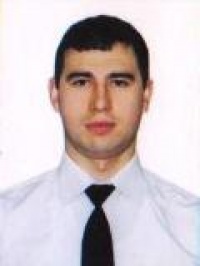 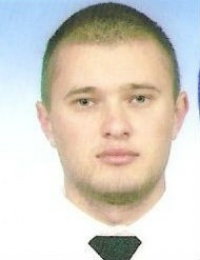 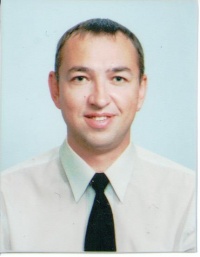 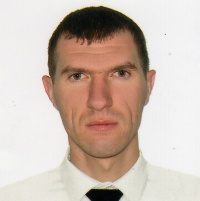 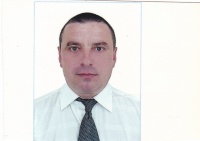 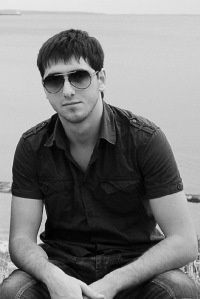 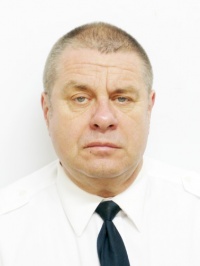 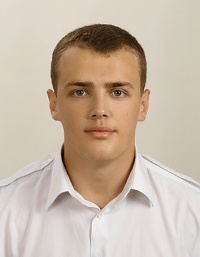 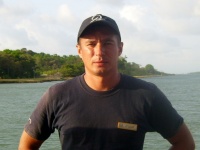 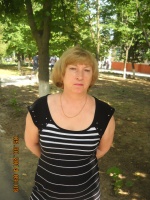 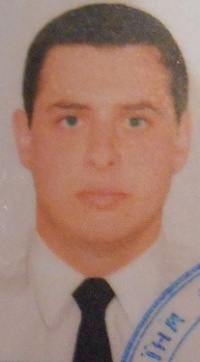 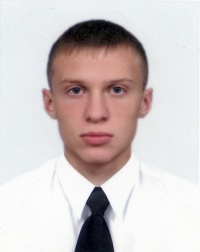 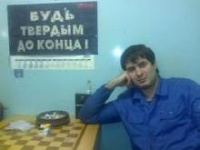 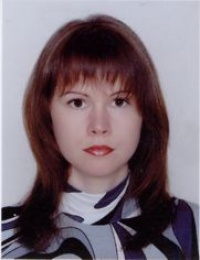 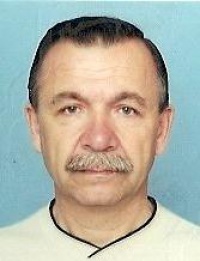 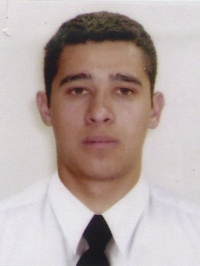 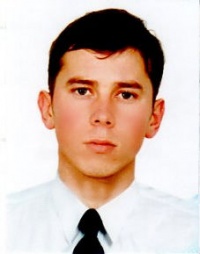 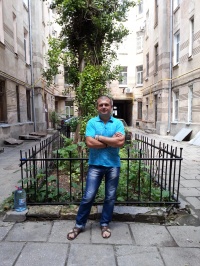 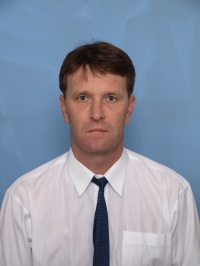 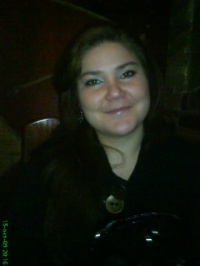 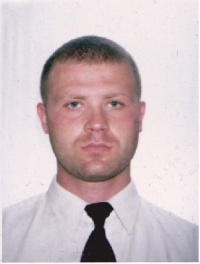 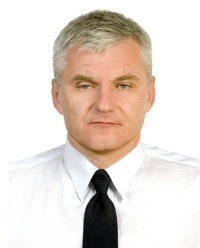 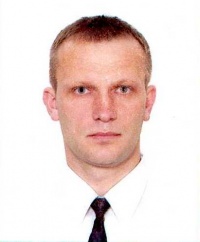 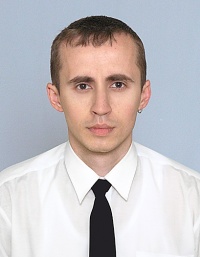 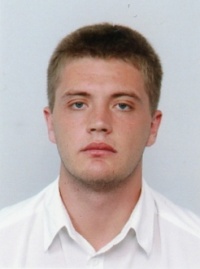 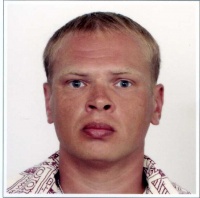 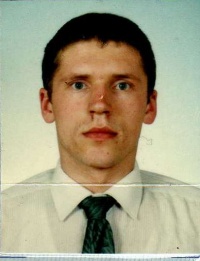 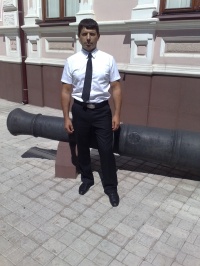 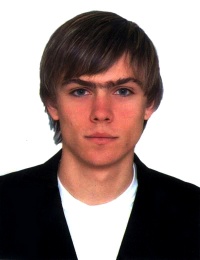 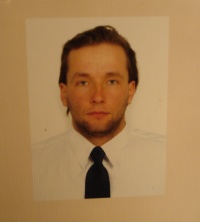 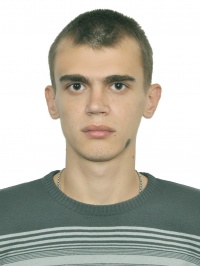 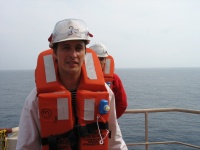 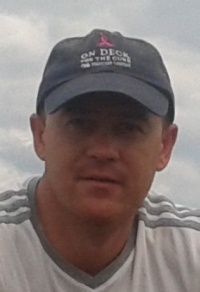 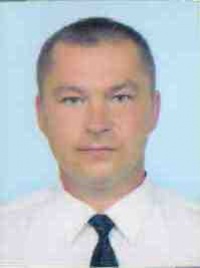 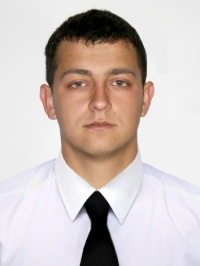 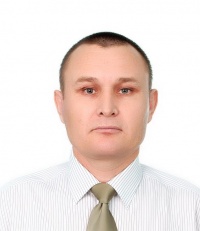 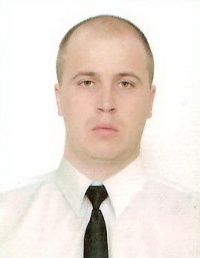 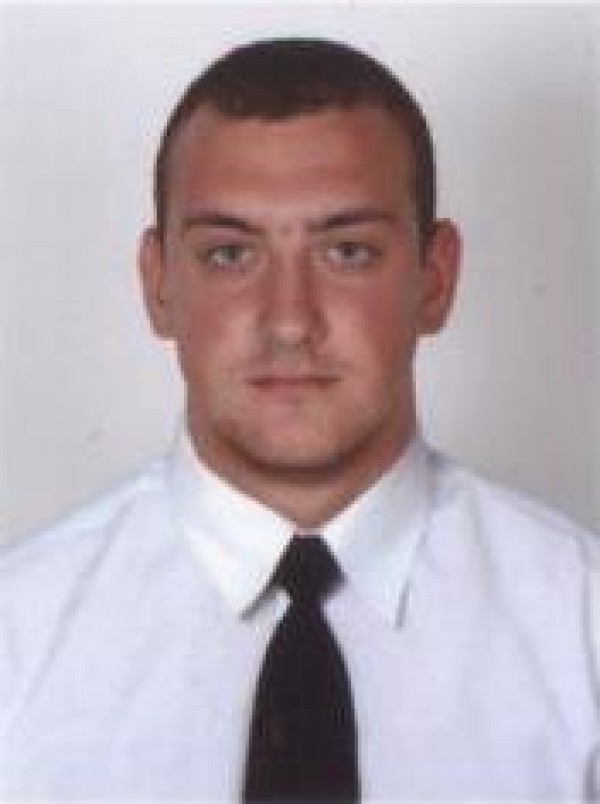 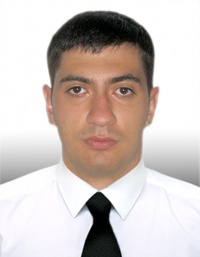 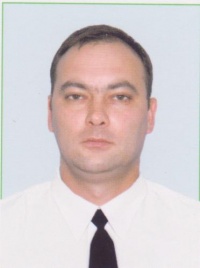 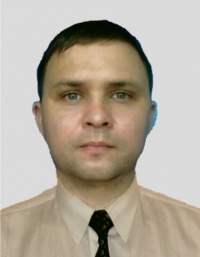 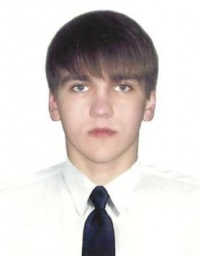 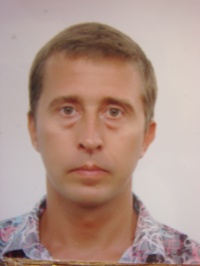 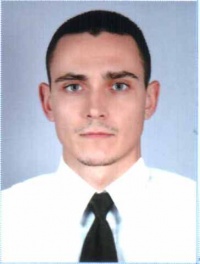 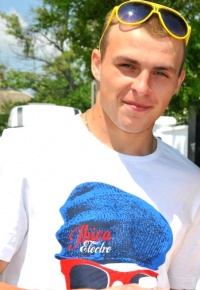 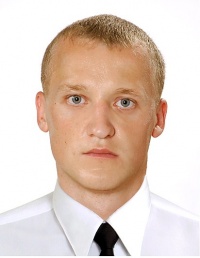 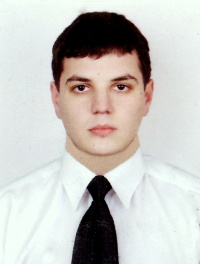 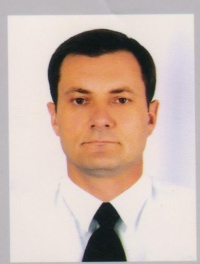 